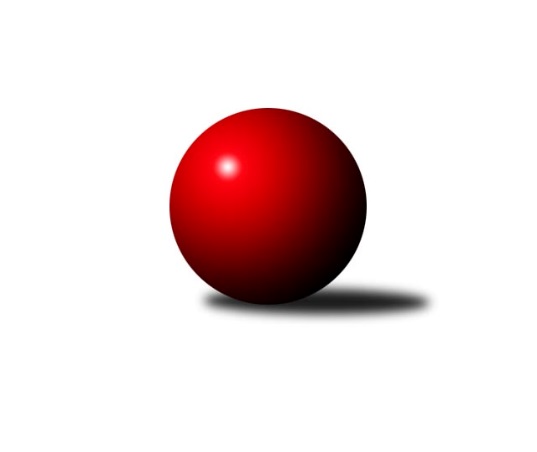 Č.13Ročník 2013/2014	18.1.2014Nejlepšího výkonu v tomto kole: 3551 dosáhlo družstvo: HKK Olomouc ˝A˝2. KLM B 2013/2014Výsledky 13. kolaSouhrnný přehled výsledků:TJ Horní Benešov ˝A˝	- KK Zábřeh	0:8	3226:3328	9.5:14.5	18.1.SKK Hořice	- KK Slovan Rosice	7:1	3414:3352	15.0:9.0	18.1.TJ Rostex Vyškov ˝A˝	- TJ Červený Kostelec  	4:4	3222:3208	10.5:13.5	18.1.KK Blansko 	- TJ Sokol Vracov	6:2	3348:3231	14.5:9.5	18.1.HKK Olomouc ˝A˝	- TJ Opava˝A˝	7:1	3551:3243	17.5:6.5	18.1.TJ Lokomotiva Česká Třebová	- TJ Prostějov ˝A˝	3:5	3371:3421	10.5:13.5	18.1.Tabulka družstev:	1.	HKK Olomouc ˝A˝	13	11	1	1	75.0 : 29.0 	192.5 : 119.5 	 3396	23	2.	TJ Rostex Vyškov ˝A˝	13	9	3	1	69.5 : 34.5 	180.5 : 131.5 	 3361	21	3.	SKK Hořice	13	7	2	4	58.0 : 46.0 	165.0 : 147.0 	 3316	16	4.	TJ Sokol Vracov	13	7	1	5	54.0 : 50.0 	155.0 : 157.0 	 3301	15	5.	KK Blansko	13	6	2	5	58.5 : 45.5 	161.0 : 151.0 	 3331	14	6.	KK Zábřeh	13	7	0	6	53.0 : 51.0 	156.0 : 156.0 	 3296	14	7.	TJ Červený Kostelec	13	6	1	6	52.0 : 52.0 	163.5 : 148.5 	 3289	13	8.	KK Slovan Rosice	13	5	2	6	51.0 : 53.0 	150.0 : 162.0 	 3264	12	9.	TJ Prostějov ˝A˝	13	5	0	8	45.5 : 58.5 	147.0 : 165.0 	 3286	10	10.	TJ Opava˝A˝	13	5	0	8	44.0 : 60.0 	148.0 : 164.0 	 3285	10	11.	TJ Lokomotiva Česká Třebová	13	2	0	11	33.5 : 70.5 	126.5 : 185.5 	 3208	4	12.	TJ Horní Benešov ˝A˝	13	1	2	10	30.0 : 74.0 	127.0 : 185.0 	 3233	4Podrobné výsledky kola:	 TJ Horní Benešov ˝A˝	3226	0:8	3328	KK Zábřeh	Miroslav Petřek ml.	136 	 143 	 132 	135	546 	 1.5:2.5 	 557 	 135	144 	 132	146	Jiří Michálek	Bohuslav Čuba	150 	 109 	 125 	135	519 	 2:2 	 546 	 141	136 	 136	133	Jiří Flídr	Zdeněk Černý	135 	 131 	 146 	129	541 	 2:2 	 543 	 149	140 	 143	111	Marek Ollinger	Kamil Kubeša	131 	 129 	 121 	149	530 	 0:4 	 571 	 148	134 	 138	151	Lukáš Horňák	Zbyněk Černý	114 	 147 	 143 	127	531 	 2:2 	 535 	 130	128 	 134	143	Zdeněk Švub	Jaromír Hendrych ml.	149 	 151 	 127 	132	559 	 2:2 	 576 	 137	149 	 146	144	Josef Sittarozhodčí: Nejlepší výkon utkání: 576 - Josef Sitta	 SKK Hořice	3414	7:1	3352	KK Slovan Rosice	Radek Kroupa	158 	 138 	 133 	143	572 	 3:1 	 550 	 143	127 	 143	137	Dalibor Matyáš	Jaromír Šklíba	164 	 146 	 137 	143	590 	 2.5:1.5 	 584 	 144	145 	 152	143	Jiří Zemek	Ivan Vondráček	150 	 157 	 139 	150	596 	 3:1 	 556 	 134	146 	 147	129	Adam Palko	Vojtěch Tulka	120 	 143 	 150 	146	559 	 2:2 	 558 	 118	133 	 152	155	Petr Streubel st.	Martin Hažva	146 	 135 	 144 	147	572 	 3:1 	 542 	 137	119 	 146	140	Jaromír Šula	Miroslav Nálevka	121 	 138 	 138 	128	525 	 1.5:2.5 	 562 	 149	129 	 138	146	Jiří Axman st.rozhodčí: Nejlepší výkon utkání: 596 - Ivan Vondráček	 TJ Rostex Vyškov ˝A˝	3222	4:4	3208	TJ Červený Kostelec  	Jiří Trávníček	140 	 137 	 153 	142	572 	 3:1 	 552 	 152	135 	 141	124	Jan Adamů	Petr Pevný	160 	 120 	 139 	133	552 	 1.5:2.5 	 533 	 129	129 	 142	133	Lukáš Janko	Miroslav Míšek	148 	 121 	 115 	135	519 	 1:3 	 508 	 104	127 	 129	148	Petr Linhart *1	Jan Večerka	126 	 119 	 128 	123	496 	 1:3 	 544 	 123	153 	 135	133	Štěpán Schuster	Eduard Varga	140 	 135 	 138 	133	546 	 2:2 	 531 	 122	138 	 137	134	Pavel Novák	Jaromír Čapek	137 	 156 	 128 	116	537 	 2:2 	 540 	 144	122 	 120	154	Ondřej Mrkosrozhodčí: střídání: *1 od 61. hodu František Adamů st.Nejlepší výkon utkání: 572 - Jiří Trávníček	 KK Blansko 	3348	6:2	3231	TJ Sokol Vracov	Ondřej Němec	145 	 170 	 155 	151	621 	 4:0 	 559 	 127	157 	 138	137	František Svoboda	Roman Porubský	145 	 138 	 156 	161	600 	 4:0 	 512 	 141	124 	 125	122	Pavel Polanský ml. ml.	Jakub Flek	134 	 153 	 140 	125	552 	 4:0 	 520 	 123	146 	 135	116	Petr Polanský	Petr Havíř *1	108 	 134 	 124 	118	484 	 0:4 	 542 	 124	149 	 132	137	Filip Kordula	Martin Procházka	135 	 165 	 124 	142	566 	 2:2 	 540 	 117	144 	 136	143	Tomáš Procházka	Jakub Šplíchal	126 	 124 	 142 	133	525 	 0.5:3.5 	 558 	 126	130 	 153	149	Jan Tužilrozhodčí: střídání: *1 od 61. hodu Michal HrdličkaNejlepší výkon utkání: 621 - Ondřej Němec	 HKK Olomouc ˝A˝	3551	7:1	3243	TJ Opava˝A˝	Theodor Marančák	170 	 155 	 158 	126	609 	 3:1 	 512 	 119	114 	 143	136	Petr Wolf	Jiří Němec	133 	 143 	 159 	147	582 	 4:0 	 444 	 106	108 	 104	126	Rudolf Haim	Karel Zubalík	149 	 151 	 149 	143	592 	 3:1 	 562 	 130	139 	 146	147	Marek Hynar	Ladislav Stárek	162 	 126 	 159 	130	577 	 2:2 	 573 	 150	148 	 124	151	Přemysl Žáček	Jiří Zezulka	161 	 146 	 142 	149	598 	 4:0 	 553 	 135	141 	 134	143	Martin Marek	Radek Havran	144 	 144 	 143 	162	593 	 1.5:2.5 	 599 	 144	147 	 158	150	Jiří Vícharozhodčí: Nejlepší výkon utkání: 609 - Theodor Marančák	 TJ Lokomotiva Česká Třebová	3371	3:5	3421	TJ Prostějov ˝A˝	Zdeněk Markl	151 	 142 	 129 	128	550 	 1:3 	 574 	 127	144 	 146	157	Michal Smejkal	Rudolf Stejskal	159 	 149 	 137 	135	580 	 2:2 	 563 	 148	133 	 143	139	Bronislav Diviš	Petr Holanec	137 	 115 	 151 	166	569 	 2.5:1.5 	 541 	 137	142 	 124	138	Miroslav Znojil	Jiří Hetych st. st.	160 	 140 	 141 	130	571 	 3:1 	 545 	 140	125 	 123	157	Jan Pernica	Pavel Píč	143 	 138 	 148 	155	584 	 2:2 	 588 	 145	146 	 147	150	Aleš Čapka	Josef Gajdošík	124 	 120 	 141 	132	517 	 0:4 	 610 	 137	151 	 143	179	Roman Rolencrozhodčí: Nejlepší výkon utkání: 610 - Roman RolencPořadí jednotlivců:	jméno hráče	družstvo	celkem	plné	dorážka	chyby	poměr kuž.	Maximum	1.	Jiří Vícha 	TJ Opava˝A˝	596.44	379.1	217.4	1.0	8/8	(633)	2.	Tomáš Procházka 	TJ Sokol Vracov	587.05	376.0	211.0	1.2	7/8	(658)	3.	Radek Havran 	HKK Olomouc ˝A˝	582.16	380.5	201.7	1.5	7/7	(611)	4.	Jiří Trávníček 	TJ Rostex Vyškov ˝A˝	579.04	382.9	196.2	2.3	7/7	(623)	5.	Jiří Němec 	HKK Olomouc ˝A˝	577.45	374.9	202.6	1.6	7/7	(619)	6.	Radek Kroupa 	SKK Hořice	577.29	366.1	211.2	0.7	7/7	(630)	7.	Petr Pevný 	TJ Rostex Vyškov ˝A˝	570.17	376.0	194.2	1.6	7/7	(603)	8.	Josef Sitta 	KK Zábřeh	568.54	366.4	202.1	1.4	8/8	(606)	9.	Ondřej Němec 	KK Blansko 	566.71	373.0	193.7	2.0	7/7	(628)	10.	Přemysl Žáček 	TJ Opava˝A˝	565.60	375.7	189.9	4.6	7/8	(601)	11.	Ladislav Stárek 	HKK Olomouc ˝A˝	565.51	370.4	195.1	3.1	5/7	(641)	12.	Jiří Zezulka 	HKK Olomouc ˝A˝	564.92	373.6	191.4	1.4	7/7	(598)	13.	Martin Sitta 	KK Zábřeh	564.43	374.9	189.6	2.7	6/8	(601)	14.	Miroslav Míšek 	TJ Rostex Vyškov ˝A˝	563.81	372.5	191.3	1.5	7/7	(601)	15.	Martin Procházka 	KK Blansko 	563.12	370.2	192.9	3.9	7/7	(615)	16.	Martin Marek 	TJ Opava˝A˝	562.77	363.2	199.6	3.1	8/8	(603)	17.	Jaromír Šklíba 	SKK Hořice	562.45	367.8	194.7	2.7	7/7	(600)	18.	Jan Tužil 	TJ Sokol Vracov	562.03	377.6	184.5	3.7	8/8	(610)	19.	Bronislav Diviš 	TJ Prostějov ˝A˝	560.29	369.7	190.6	3.2	8/8	(614)	20.	Theodor Marančák 	HKK Olomouc ˝A˝	559.69	368.0	191.7	2.9	6/7	(617)	21.	Jiří Zemek 	KK Slovan Rosice	559.26	361.2	198.1	2.3	7/8	(588)	22.	Roman Porubský 	KK Blansko 	558.66	379.0	179.6	2.1	5/7	(611)	23.	Štěpán Schuster 	TJ Červený Kostelec  	558.51	369.1	189.4	4.2	7/8	(645)	24.	Ondřej Mrkos 	TJ Červený Kostelec  	558.00	369.8	188.3	2.6	8/8	(634)	25.	Eduard Varga 	TJ Rostex Vyškov ˝A˝	557.10	362.2	194.9	2.8	6/7	(596)	26.	Martin Hažva 	SKK Hořice	556.64	367.9	188.7	2.6	7/7	(584)	27.	Pavel Novák 	TJ Červený Kostelec  	556.00	374.6	181.4	3.2	8/8	(612)	28.	Dalibor Matyáš 	KK Slovan Rosice	555.75	368.2	187.6	1.9	6/8	(610)	29.	Zbyněk Černý 	TJ Horní Benešov ˝A˝	555.26	369.9	185.4	2.6	7/7	(577)	30.	Michal Smejkal 	TJ Prostějov ˝A˝	554.94	368.9	186.1	3.7	6/8	(586)	31.	Luděk Rychlovský 	TJ Rostex Vyškov ˝A˝	554.75	368.9	185.8	3.0	6/7	(610)	32.	Vojtěch Tulka 	SKK Hořice	554.61	372.3	182.3	3.1	6/7	(588)	33.	Martin Mýl 	TJ Červený Kostelec  	553.67	362.9	190.8	2.8	7/8	(595)	34.	Karel Zubalík 	HKK Olomouc ˝A˝	553.55	368.1	185.4	2.9	7/7	(592)	35.	Michal Hrdlička 	KK Blansko 	552.23	361.2	191.0	2.8	6/7	(602)	36.	Jakub Flek 	KK Blansko 	550.36	367.1	183.2	5.2	7/7	(600)	37.	Pavel Píč 	TJ Lokomotiva Česká Třebová	550.00	360.2	189.8	3.8	7/7	(597)	38.	Lukáš Horňák 	KK Zábřeh	549.74	367.9	181.8	4.1	7/8	(621)	39.	Jiří Axman  st.	KK Slovan Rosice	548.00	366.3	181.7	4.5	6/8	(585)	40.	Jiří Kmoníček 	TJ Lokomotiva Česká Třebová	547.20	367.1	180.1	4.7	7/7	(589)	41.	Jiří Flídr 	KK Zábřeh	546.71	363.1	183.6	3.8	8/8	(604)	42.	Petr Havíř 	KK Blansko 	546.64	369.2	177.4	4.7	7/7	(601)	43.	Aleš Nedomlel 	TJ Červený Kostelec  	546.37	357.9	188.4	3.9	6/8	(591)	44.	Ivo Fabík 	KK Slovan Rosice	545.26	357.4	187.8	3.4	7/8	(586)	45.	Jaromír Šula 	KK Slovan Rosice	545.13	357.6	187.5	2.5	8/8	(568)	46.	Marek Hynar 	TJ Opava˝A˝	543.92	363.2	180.8	4.2	8/8	(564)	47.	Petr Černohous 	TJ Prostějov ˝A˝	542.36	366.2	176.1	5.4	7/8	(569)	48.	Petr Streubel  st.	KK Slovan Rosice	541.87	365.9	175.9	3.7	6/8	(573)	49.	Ivan Vondráček 	SKK Hořice	541.29	360.1	181.2	4.6	7/7	(596)	50.	Miroslav Znojil 	TJ Prostějov ˝A˝	541.07	366.2	174.8	4.0	6/8	(573)	51.	Petr Holanec 	TJ Lokomotiva Česká Třebová	540.94	361.6	179.4	4.1	7/7	(613)	52.	Pavel Polanský ml.  ml.	TJ Sokol Vracov	539.38	369.9	169.5	7.1	8/8	(622)	53.	Jan Pernica 	TJ Prostějov ˝A˝	539.03	362.6	176.5	4.8	8/8	(570)	54.	Petr Wolf 	TJ Opava˝A˝	539.00	363.7	175.3	6.3	7/8	(568)	55.	Miroslav Petřek  ml.	TJ Horní Benešov ˝A˝	536.93	363.0	174.0	5.2	6/7	(575)	56.	Jiří Michálek 	KK Zábřeh	536.29	363.9	172.4	5.9	6/8	(562)	57.	Marek Ollinger 	KK Zábřeh	535.98	362.2	173.8	5.0	7/8	(593)	58.	Petr Polanský 	TJ Sokol Vracov	535.20	365.0	170.2	6.5	8/8	(592)	59.	Jaromír Čapek 	TJ Rostex Vyškov ˝A˝	534.12	364.5	169.7	5.3	6/7	(566)	60.	Rudolf Stejskal 	TJ Lokomotiva Česká Třebová	533.57	359.3	174.3	5.7	7/7	(597)	61.	Kamil Kubeša 	TJ Horní Benešov ˝A˝	531.53	357.5	174.0	3.7	7/7	(596)	62.	Zdeněk Černý 	TJ Horní Benešov ˝A˝	531.02	352.3	178.8	4.9	7/7	(566)	63.	Adam Palko 	KK Slovan Rosice	529.86	359.6	170.3	4.1	7/8	(565)	64.	Bohuslav Čuba 	TJ Horní Benešov ˝A˝	528.86	351.8	177.1	4.8	7/7	(572)	65.	Lukáš Janko 	TJ Červený Kostelec  	528.79	357.9	170.9	4.8	6/8	(594)	66.	Jiří Hetych st.  st.	TJ Lokomotiva Česká Třebová	522.90	358.2	164.7	5.6	5/7	(571)		Petr Hendrych 	TJ Opava˝A˝	589.00	386.7	202.3	2.3	3/8	(613)		Michal Klich 	TJ Horní Benešov ˝A˝	573.50	380.5	193.0	1.0	2/7	(598)		Leopold Jašek 	HKK Olomouc ˝A˝	567.00	355.0	212.0	3.0	1/7	(567)		Lukáš Hlavinka 	KK Blansko 	565.50	375.5	190.0	0.5	2/7	(608)		Roman Rolenc 	TJ Prostějov ˝A˝	563.38	374.4	189.0	3.3	4/8	(610)		Jaromír Hendrych ml. 	TJ Horní Benešov ˝A˝	554.25	364.5	189.8	3.8	4/7	(559)		Vladislav Pečinka 	TJ Horní Benešov ˝A˝	554.00	375.5	178.5	4.0	1/7	(567)		Jan Adamů 	TJ Červený Kostelec  	553.56	377.3	176.2	5.3	3/8	(565)		Vítěslav Nejedlík 	TJ Sokol Vracov	552.33	382.3	170.0	6.7	3/8	(556)		František Svoboda 	TJ Sokol Vracov	551.40	361.1	190.3	2.8	5/8	(584)		Jiří Baier 	SKK Hořice	551.00	384.0	167.0	3.0	1/7	(551)		Martin Honc 	KK Blansko 	551.00	386.0	165.0	6.0	1/7	(551)		Aleš Čapka 	TJ Prostějov ˝A˝	548.88	372.4	176.5	5.9	5/8	(588)		Filip Kordula 	TJ Sokol Vracov	548.33	354.2	194.2	2.2	2/8	(565)		Dominik Ruml 	SKK Hořice	546.50	374.5	172.0	5.0	2/7	(565)		Petr Bracek 	TJ Opava˝A˝	544.35	365.1	179.3	2.9	5/8	(576)		Zdeněk Švub 	KK Zábřeh	544.15	358.0	186.2	3.6	5/8	(573)		Petr Kozák 	TJ Horní Benešov ˝A˝	544.00	362.0	182.0	6.0	1/7	(544)		Tomáš Černý 	TJ Horní Benešov ˝A˝	542.67	353.7	189.0	2.0	2/7	(558)		František Kráčmar 	SKK Hořice	541.00	381.0	160.0	5.0	1/7	(541)		Petr Pospíšilík 	TJ Prostějov ˝A˝	539.17	360.4	178.8	1.9	4/8	(580)		Kamil Bartoš 	HKK Olomouc ˝A˝	536.00	358.0	178.0	5.5	2/7	(574)		Pavel Kovalčík 	TJ Opava˝A˝	535.00	336.0	199.0	5.0	1/8	(558)		Miroslav Nálevka 	SKK Hořice	533.88	356.6	177.3	4.8	4/7	(565)		Zdeněk Markl 	TJ Lokomotiva Česká Třebová	530.88	367.8	163.1	6.4	4/7	(582)		Tomáš Kordula 	TJ Sokol Vracov	530.75	366.8	164.0	4.3	2/8	(549)		Pavel Polanský st.  st.	TJ Sokol Vracov	529.60	357.4	172.2	7.0	5/8	(595)		Petr Dankovič 	TJ Horní Benešov ˝A˝	526.00	362.5	163.5	4.5	2/7	(527)		Jakub Šplíchal 	KK Blansko 	525.00	346.0	179.0	6.0	1/7	(525)		Jan Večerka 	TJ Rostex Vyškov ˝A˝	522.50	341.0	181.5	3.5	1/7	(549)		Josef Gajdošík 	TJ Lokomotiva Česká Třebová	521.81	358.1	163.8	6.2	4/7	(569)		Tomáš Valíček 	TJ Opava˝A˝	518.00	357.0	161.0	8.0	1/8	(518)		Josef Čapka 	TJ Prostějov ˝A˝	515.00	362.0	153.0	7.0	1/8	(515)		Kamil Bednář 	TJ Rostex Vyškov ˝A˝	514.00	341.0	173.0	4.0	1/7	(514)		Tomáš Sasín 	TJ Sokol Vracov	496.50	353.5	143.0	8.0	2/8	(530)		Rudolf Haim 	TJ Opava˝A˝	444.00	309.0	135.0	16.0	1/8	(444)Sportovně technické informace:Starty náhradníků:registrační číslo	jméno a příjmení 	datum startu 	družstvo	číslo startu
Hráči dopsaní na soupisku:registrační číslo	jméno a příjmení 	datum startu 	družstvo	Program dalšího kola:14. kolo25.1.2014	so	10:00	TJ Červený Kostelec   - SKK Hořice	25.1.2014	so	10:00	TJ Opava˝A˝ - TJ Horní Benešov ˝A˝	25.1.2014	so	10:00	TJ Sokol Vracov - TJ Lokomotiva Česká Třebová	25.1.2014	so	12:00	TJ Prostějov ˝A˝ - TJ Rostex Vyškov ˝A˝	25.1.2014	so	14:00	KK Slovan Rosice - HKK Olomouc ˝A˝	25.1.2014	so	15:30	KK Zábřeh - KK Blansko 	Nejlepší šestka kola - absolutněNejlepší šestka kola - absolutněNejlepší šestka kola - absolutněNejlepší šestka kola - absolutněNejlepší šestka kola - dle průměru kuželenNejlepší šestka kola - dle průměru kuželenNejlepší šestka kola - dle průměru kuželenNejlepší šestka kola - dle průměru kuželenNejlepší šestka kola - dle průměru kuželenPočetJménoNázev týmuVýkonPočetJménoNázev týmuPrůměr (%)Výkon4xOndřej NěmecBlansko6213xOndřej NěmecBlansko110.346211xRoman RolencProstějov6103xTheodor MarančákOlomouc˝A˝108.316094xTheodor MarančákOlomouc˝A˝6091xRoman RolencProstějov108.36104xRoman PorubskýBlansko6001xIvan VondráčekHořice106.685967xJiří VíchaOpava A5992xRoman PorubskýBlansko106.66002xJiří ZezulkaOlomouc˝A˝5989xJiří VíchaOpava A106.54599